Research and Presentation (pp. 96-98) 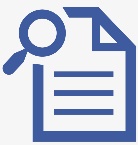 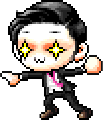 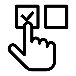 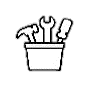 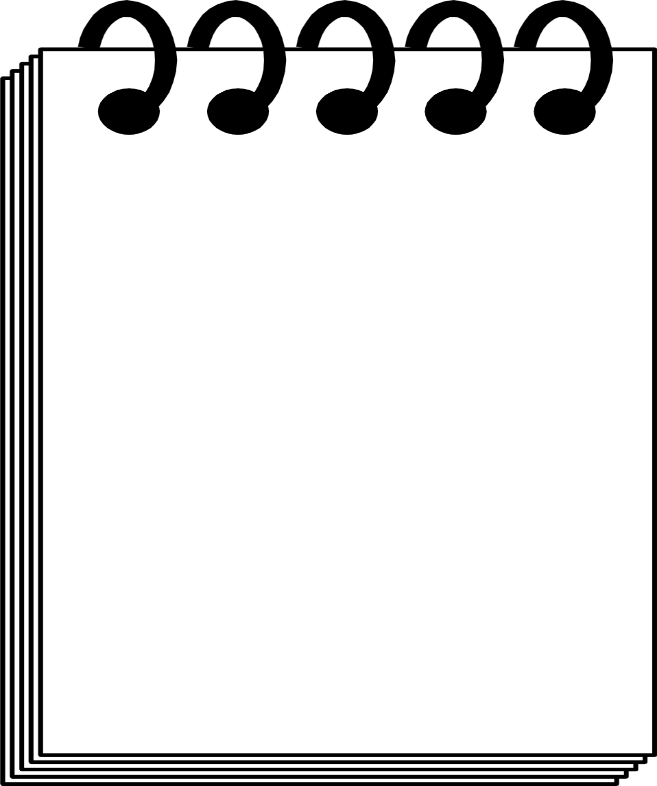 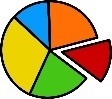 